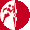 Dansk Orienterings-ForbundReferat til møde nr. 2, 2017 i Kredsudvalg Syd Mødested	Finlandsvej 9, Middelfart (hos Terkel)Mødedato	Mandag den 11. september - kl. 18.30Deltagere	Kate Nielsen, Terkel Gydesen, Per Eg, Knud Erik ThomsenDagsorden Formand Opsamling på HB-møder siden sidste kredsudvalgsmøde
Kate Nielsen fortæller om: Ny ansættelse på DOF kontoret. Mia Madsen, studentermedhjælper og økonomisk controller med fokus på de kommende VM’er men også internt i DOF.Nedsættelse af arbejdsgruppe vedr. IT og en vedrørende økonomi (startafgift og klubkontingent)At strategioplægget til DIF afventer endelig godkendelse hos DIF. Sker i løbet af efteråret 2017.At Walther Rahbek kommer til næste Klubledermøde i oktoberAt der arbejdes på opnormering af byorienteringsløb frem mod VM i 2020HB ønsker at skoleorientering fortsætterHeidi Holmberg er konstitueret som fmd. for B&U. Tilsvarende er Keld Arildsen for Motion og Foreningsliv.Børn og ungeU1 og U2 kurser i vinterens løbKurserne for U1 er fastlagt med KOK og OK Syd som arrangører. Sidste U1 kursus er i Oksbøl med U1 gruppen som teknisk arrangør.Fælles TC samling i august 2017 på Stenderup halvøen.Stor tilslutning med ca. 55 unge TC løbere, der samtidig gjorde JFM til et større stævne med mere kvalitet. Der burde have været en fælles aktivitet fredag aften.Til arrangementet savnede man deltagelse fra elitecenteret som f.eks. Lars Lindstrøm (kommentar fra Kate Nielsen).KUM 2017 i Jelling den 6. til 8. oktoberPlanlægningen skrider fremad, med Gorm Jelling, KOK, OK SNAB og OK Melfar som arrangør. I samarbejde med B&U.Ungdomspokalen og kredsmesterskab. Slutter i Vejle.To klasser afgøres først på sidste løbsdag. I alt 82 løbere har deltaget i afdelingerne.Ang. Kredsmesterskabet, så har vi ikke været synlige nok i forhold til mesterskabet. Det skal gøres bedre næste år.Stævne og reglementForeløbig terminsliste for 2018-2019 ser fornuftig ud.Per Eg deltager i den gruppe, som HB har nedsat for at sætte større fokus på sprint i årene op til VM i 2020 i Trekantområdet.Fra 2019 er DM Nat tilbage i foråret.Jens Hansen har meddelt, at han forlader Stævne- og reglementsudvalget som formand i forbindelse med repræsentantskabsmødet i 2018.KortDer arbejdes pt. med oversættelse af kortnormen fra engelsk til dansk.Per Eg udtaler på vegne af Stævne- og Reglementsudvalget, at der bør / skal sættes fokus på, at der skal være en kortkonsulent tilknyttet kortfremstillingen såfremt åbne stævner udbydes med mere end ** (stjerner/O-skærme). Dette var en opfølgning / tydeliggørelse af en drøftelse på sidste klubledermøde.Eftersnak på klubledermøderneVi oplever at de nødlidende klubber ikke har ressourcer til klubudviklingsprojekter, som muligvis er for ambitiøst? Der må tages fat på en anden måde. Kredsens klubber kan i højere grad hjælpe og støtte hinanden, men hvordan får man en videndeling i gang? Vi vil gerne genindføre eftersnakken på klubledermøderne. Ovenstående er citat fra vores kredsudvalgsmøde i foråret 2017. Per Eg forbereder udfordringen som et punkt til klubledermødet. Med nogle indgangsspørgsmål, som fx: Hvad er gået godt, hvad ville vi have gjort anderledes. Hvad kan andre lære af vores stævne? Kate udsender disse spørgsmål sammen med dagsorden til klubledermødet.Planlægning af klubledermødet den 23. oktober i Middelfart.DagsordenWalther deltager – primært for at tale om strategiaftalen med DIF.Der afsættes god til eftersnak. Jf. pkt. E.Deltagelse af Lars Lindstrøm eller Tue Lassen omkring ATK 2.0 afventer et senere klubledermøde, - eller evt. andet fora.De praktiske ting er på plads. Kate har lavet aftale med OK Melfar om forplejning og lokaler (Naturcenteret).EventueltDrøftelse af evt. supplering af kredsudvalget. 